3						Updated: 16 Nov 20211											2Arriving to School of Infantry-East (SOI-E)SOI-E is located aboard Camp Geiger in Jacksonville, NC.  Camp Geiger is co-located with Marine Corps Air Station New River and both share the same front gate.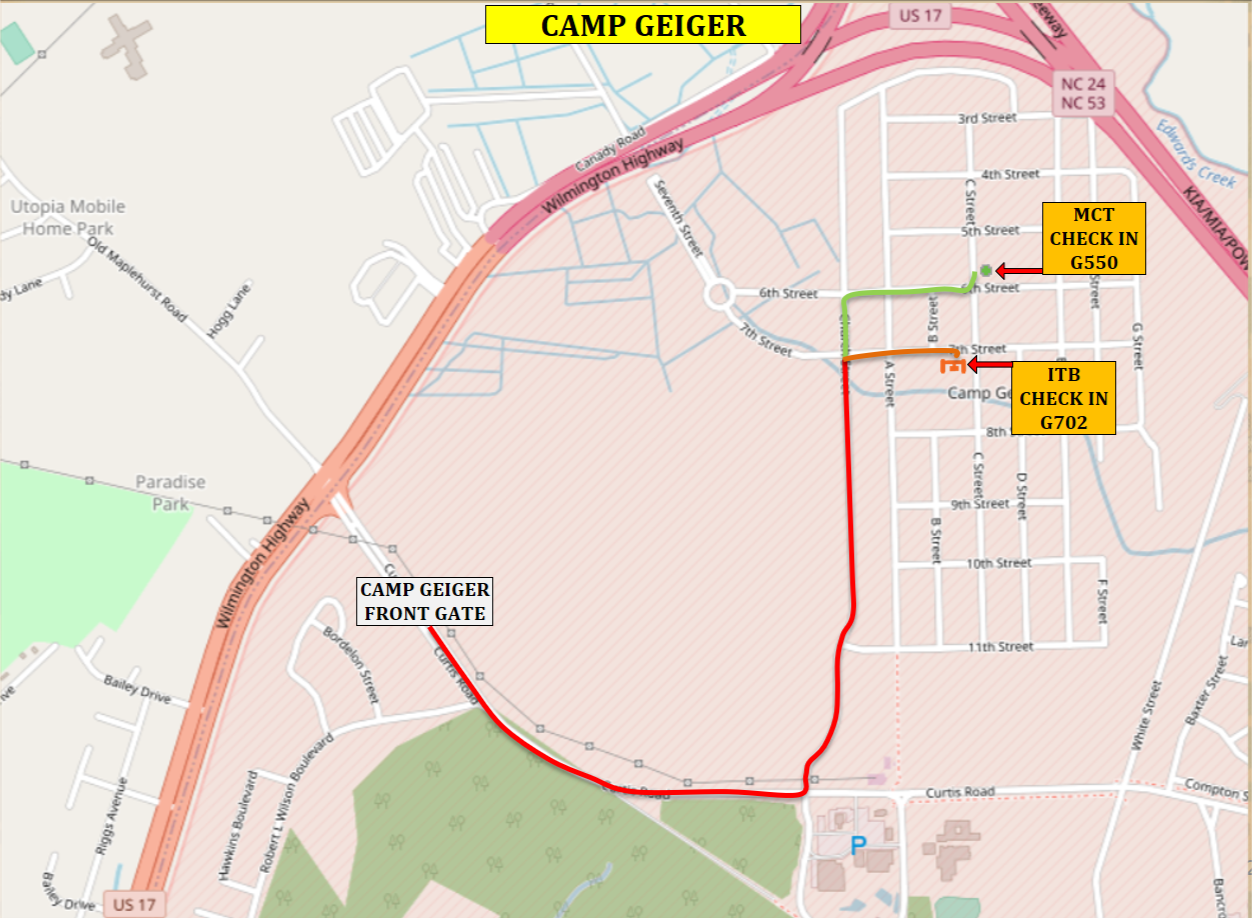 Arriving By PlaneYou will be flying into the ALBERT J. ELLIS (OAJ) airport located in Jacksonville, NC, which is about 16 miles north of Camp Geiger.Arriving By BusYou will arrive at 2434 ONSLOW DR., JACKSONVILLE, NC 28540Taxis are available at the airport and bus station.  Taxi fare is approximately $20-30 from the bus station and $35-$40 from the airport.  Keep your taxi fare receipt so you can be reimbursed.  Book a taxi from the “Approved Taxi List” on the SOI-E website.Arriving by Privately Owned Vehicle (POV)YOU ARE NOT ALLOWED to obtain/or utilize a POV at any time during your travel to SOI-E.  A family member may drop you off at your check-in location.  Students are not authorized to use POVs while undergoing training.Reporting in to SOI-EReport to SOI-E immediately upon arriving to Jacksonville or the surrounding area.  You are strongly advised not to book a hotel as you will not be reimbursed for this expense.Travel in civilian attire only.You are required to report in to SOI-E in your Service “A” uniform and with a fresh haircut. (You will be provided an area to change into your uniform at your report in location.)Infantry Training Battalion (ITB)ITB students check in at BUILDING G702 no later than the date and time designated on your original orders.Marine Combat Training Battalion (MCT)MCT students check in at BUILDING G550 no later than the date and time designated on your original orders.It is strongly advised to check in to your respective battalion during normal working hours (0730-1600) to ensure you have ample time to be adequately supplied with information and gear. What to bring with you***Bring all items and uniforms you were issued in boot camp in the same issued baggage!!!***Pack the following items in your carry on:Service Record Book (SRB) with original ordersMilitary identification cardCOVID-19 vaccination cardDental RecordMedical RecordCash or debit card ($200 Minimum)Issued military glasses with ballistic inserts (if applicable)1 pair of boots1 set of woodland utilities1 set of skivviesHygiene gear